План мероприятий по реализации программы воспитательных событий с 18.05.2020-30.05.2020 г. с обучающимися 3б классаДата Название курса внеурочной деятельности. Тема занятия. Название мероприятия, воспитательного события.Ссылка на интернет - ресурсОбратная связь  (по желанию)  (н-р: прислать фото, рисунок, ответить на сайте и т.д.)18.05.20201.Кл.час «Безопасное лето»  https://www.youtube.com/watch?v=dY-y1JF_RtU2.Виртуальная экскурсия в музей Победы. https://www.youtube.com/watch?v=ITPDU7WDuaYПрислать рисунок «Осторожно на воде!»19.05.20201. Видеоурок «Дети войны»https://www.youtube.com/watch?v=FW0pExMyXO02. Сочинение «Чтобы я спросил у героя Великой Отечественной войны?»Выслать фото в личном сообщении в родительском чате В Вацапе.20.05.20201 «Читаем детям о войне»: акция к 75-летию Победы в ВОВ- прочитать книгу , рассказ о войне, послушать произведения онлайн. http:/. myaudiolib.ru/simonov/rasskazy-o-voyne-12. .Составление памятки «Безопасное лето» https://vk.com/uchebnyj21.05.20201.Классный час  «15 мая-День семьи»https://www.youtube.com/watch?v=mcakS45FOIE2. Фотовыставка  рисунков «Моя семья»Выслать рисунок в фото .22.05.20201.МУЛЬТФИЛЬМЫ О ПРОФЕССИЯХ
Подборка обучающих мультфильмов о том, какие бывают профессии  детям младшего школьного возраста. Просмотр (группа Вконтакте https://vk.com/uchebnyj)2.Дистанционный профориентационный конкурс рисунков «Палитра профессий»  18.05-29.05.2020Группа ВКонтактеhttps://vk.com/club194826183 ( по желанию)25.05.20201.Классный час на тему 'Здоровые дети - в здоровой семье' (Здоровый образ жизни) https://www.youtube.com/watch?v=qOjhZHEWfm42. Фотовыставка рисунок «Я делаю зарядку!»Выслать фото или рисунок.26.05.20201.Дистанционный квест «По пятам лесной братвы»18.05-29.05.2020Google форма https://vk.com/away.php?utf=1&to=http%3A%2F%2Fforms.gle%2FwSdUu8b2dxHfLWok7 (Участие по желанию)2. Онлайн- просвещение  "Профилактика коронавируса. Эти правила должен знать каждый школьник!"  https://yadi.sk/i/XBiMj-PXQDkbY27.05.20201.Профилактика безопасности дорожного движения  во время летних каникул. Правила поведения учащихся на улицах и дорогах. https://www.youtube.com/watch?v=XcnIMh1o6J82. 10 ЛЕТНИХ УРОКОВ РИСОВАНИЯ для детей
#типичный_учебник_видеоматериалы https://vk.com/uchebnyj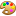 Рисунок «Мы рисуем лето!»28.05.20201.Виртуальная экскурсия «Чудеса России». Душа Русского Севера.Тайны Большого Золотого кольца России.https://www.youtube.com/watch?time_continue=1&v=K8vHdYQ34mw&feature=emb_logo2. Творчество с детьми- онлайн. Поделка своими руками.Оригами-мышка.29.05.20201.Классный час «Как мы прожили этот учебный год»-видеопрезентация «Наш веселый 3 класс» от  классного руководителя. Подведение итогов.-онлайн2. Видеоролики от класса с пожеланиями одноклассникам «До новых встреч!Видеочат в Вацапе.